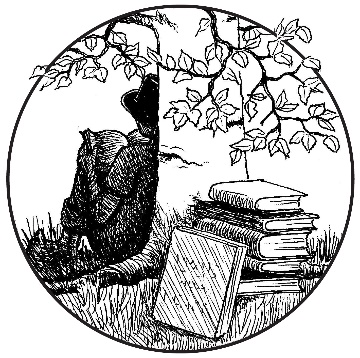 John Trigg Ester LibraryPO Box 468, Ester, Alaska 99725907-374-8080 ▪ www.esterlibrary.orgPie Throwdown Cookbook Ordering FormRecipient Name: Recipient Address:Orderer Phone/contact number (in case there are any questions):What are you ordering?	Cookbook, including 2013-2017 recipe inserts (the basic model)							      $30 each x 		   =  $											(Quantity)	2013/2014 recipe inserts - $5 per pack				 = $			2015 recipe inserts - $5 per pack					 = $			2016 recipe inserts - $5 per pack					 = $			2017 recipe inserts - $5 per pack					 = $			All 4 recipe insert packs - $15						 = $								Shipping				US Priority Mail (for the whole book):  	     $         15.00		OR Parcel Post (if you don’t mind waiting)	     $           5.00     $				Inserts only postage (US Priority Mail) 	     $	     8.00                                                                                                                      Total:  $ 			Please send a check and this order form to:					John Trigg Ester Library					PO Box 468					Ester, Alaska   99725